Документ предоставлен КонсультантПлюс
См. данный материал в оригинальном виде--------------------------------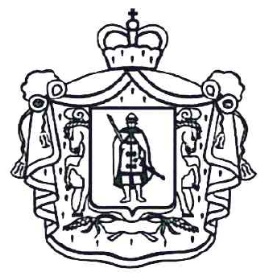 РЯЗАНСКАЯ  ОБЛАСТНАЯ  ДУМАСЕДЬМОГО СОЗЫВА(2020 - 2025)ПРЕДСЕДАТЕЛЬ ДУМЫРАСПОРЯЖЕНИЕот  23.11.2023                                                                                             90-рО внесении изменений в распоряжение ПредседателяРязанской областной Думы «Об утверждении персонального состава Молодежного парламента при Рязанской областной Думе»1. На основании решения Молодежного парламента при Рязанской областной Думе от 21 сентября 2023 года № 3 внести в часть 1 распоряжения Председателя Рязанской областной Думы от 02.12.2020 № 34-р «Об утверждении персонального состава Молодежного парламента при Рязанской областной Думе» (в редакции распоряжений Председателя Рязанской областной Думы от 23.07.2021 № 71-р, от 07.12.2021 № 108-р, от 26.07.2022 № 74-р) следующие изменения:1) в пункте 1 слова «Пугач Василий Павлович;», «Симашева Наталья Викторовна;» исключить;2) в пункте 2 слова «Евтюшкина Дарья Алексеевна;», «Федосов Александр Артёмович;» исключить;3) в пункте 6 слова «Горячева Анастасия Владимировна;» исключить.2. Управлению информационного и технического обеспечения аппарата Рязанской областной Думы (Манаева Т.В.) разместить настоящее распоряжение на официальном сайте Рязанской областной Думы в информационно-телекоммуникационной сети «Интернет».А.В. Фомин